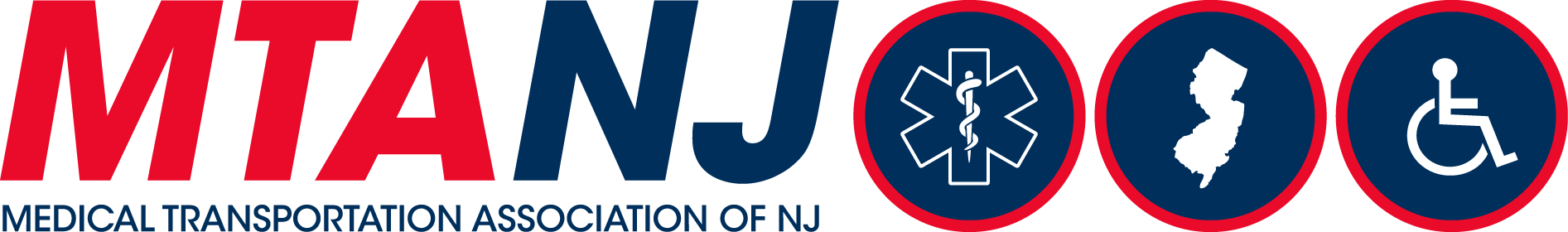 AgendaMembership Meeting | October 11, 2022 | 10:00 am ET | Lakewood, New JerseyWelcome & Call to Order
President Greg ScottThank you to John Iazzetta and the JFK EMS Education Center for hosting!Financial Report
Staff on behalf of Treasurer Julie Schwartz$76,015.90 in operating funds.$6,481.05 in reserves.Renewals begin in October.President’s Report
Greg ScottGovernment Relations Report
Greg Scott & Anthony Maneri$93m budget proposal submittedARPA money still available.AAA made MTANJ aware of these opportunities.Extension of one EMT / one first responder (WIN!)Senator Vitale’s advocacyEMS Council update from President Scott$250 copays from most vulnerable patientsSenator VitaleBariatric BLS and MAV procedure codesSenator VitaleAdvocacy messagingConsistency and unity are key!Timing is everything.Political capitalContributions and participationNovitasAppointment of new volunteer liaison.Federal Advocacy Update
AAA StaffGround Ambulance Patient Billing Advisory Committee (GABPAC)Extension of the add-onsWorkforce challengesRepresentative Kim billModivCare Brokerage
Anthony ManeriAcross-the-board increase (WIN!)Medicaid Update
Greg Scott & Anthony ManeriUpdate on crossover claims – background thanks to Anthony (WIN) Sellers-Dorsey crossover claims – Annual “pre-print” for managed careUpdate on Medicaid Emergency BLS $200 legislation - Senator Troy SingletonMAVO Training
John BushMeetings & Events
StaffOctober 19 Luncheon for Senator VitaleNext MTANJ meeting: January June 26-28: AAA Annual Conference & Trade Show in Las Vegas.New BusinessOpen board seatsMembership growth campaignOther business as needed from the floor
Adjournment